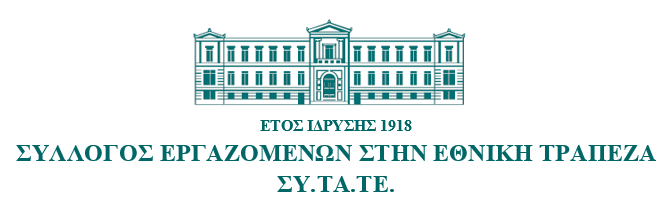   Αιόλου 86 - 3ος Όροφος - Τ.Κ. 105 59Τηλ. 210 3342768 - 9, 210 3342771 - 4, Fax: 210 3342767Web Site: www.sytate.gr  Email:  sytate@nbg.gr, sytate@otenet.grΑΝΑΚΟΙΝΩΣΗΜΑΥΡΗ ΜΕΡΑ ΓΙΑ ΤΟ ΤΥΠΕΤΤΟ ΑΛΑΖΟΝΙΚΟ ΚΑΙ ΑΝΕΠΑΡΚΕΣ ΠΡΟΕΔΡΕΙΟ ΤΟΥ ΤΥΠΕΤ, ΟΔΗΓΕΙ ΤΟ ΤΑΜΕΙΟ ΣΤΗ ΣΥΡΡΙΚΝΩΣΗ, ΣΤΗΝ ΟΙΚΟΝΟΜΙΚΗ ΚΑΤΑΡΡΕΥΣΗ, ΣΤΗΝ ΑΠΑΞΙΩΣΗ ΚΑΙ ΣΤΟ ΜΑΡΑΣΜΟ ΔΙΑΠΡΑΓΜΑΤΕΥΤΙΚΟ ΒΑΤΕΡΛΟ «ΣΤΗΣ ΠΑΡΓΑΣ ΤΟΝ ΑΝΗΦΟΡΟ»ΣΥΝΑΔΕΛΦΟΙ, ΑΣ ΜΑΣ ΑΠΑΝΤΗΣΟΥΝ:ΕΙΝΑΙ ΑΛΗΘΕΙΑ, ΟΤΙ ΤΟ 2018 ΕΙΧΑΜΕ ΦΤΑΣΕΙ ΠΟΛΥ ΚΟΝΤΑ ΣΕ ΠΡΟΦΟΡΙΚΗ ΣΥΜΦΩΝΙΑ ΜΕ ΤΟ ΔΗΜΟ ΠΑΡΓΑΣ, ΓΙΑ ΑΝΑΝΕΩΣΗ ΤΗΣ ΜΙΣΘΩΣΗΣ, ΜΕ ΜΙΑ ΜΙΚΡΗ ΑΥΞΗΣΗ, ΠΟΥ ΘΑ ΔΙΑΜΟΡΦΩΝΕ ΤΟΕΤΗΣΙΟ ΕΝΟΙΚΙΟ ΣΕ (ΠΕΡΙΠΟΥ), € 30.000 ΤΟ ΧΡΟΝΟ? ΕΙΝΑΙ ΑΛΗΘΕΙΑ, ΟΤΙ  ΑΥΤΗ Η ΠΡΟΣΠΑΘΕΙΑ ΤΟΡΠΙΛΙΣΤΗΚΕ ΤΟΤΕ ΑΠΟ ΤΗΝ ΤΕΩΣ ΠΡΟΕΔΡΟ ΤΟΥ ΤΥΠΕΤ, ΠΟΥ ΥΠΟΣΧΟΤΑΝ ΔΩΡΕΑΝ ΕΚΤΑΣΕΙΣ ΣΤΟ ΝΟΜΟ ΗΛΕΙΑΣ (ΓΙΑ ΝΕΑ ΚΑΤΑΣΚΗΝΩΣΗ) ΚΑΙ ΤΗΝ  ΠΡΟΤΑΣΗ ΤΗΣ ΕΙΧΕ ΣΤΗΡΙΞΕΙ ΚΑΙ ΤΟ ΝΥΝ ΠΡΟΕΔΡΕΙΟ? ΕΙΝΑΙ ΑΛΗΘΕΙΑ ΟΤΙ, Η ΕΚΤΑΣΗ - ΦΙΛΕΤΟ - ΤΗΣ ΛΟΥΤΣΑΣ,ΠΑΡΑΧΩΡΗΘΗΚΕ ΠΡΟΧΘΕΣ ΣΤΟΝ ΠΛΕΙΟΔΟΤΗ ΤΗΣ ΔΗΜΟΠΡΑΣΙΑΣ, ΕΝΑΝΤΙ € 330.000 ΤΟ ΧΡΟΝΟ?ΤΕΛΙΚΑ, ΑΝ ΕΙΝΑΙ ΑΛΗΘΕΙΑ,ΕΙΝΑΙ ΑΝΕΠΑΡΚΕΙΣ ΚΑΙΕΠΙΚΙΝΔΥΝΟΙ ΓΙΑ ΤΑ ΣΥΜΦΕΡΟΝΤΑ ΤΟΥ ΤΥΠΕΤ!Συνάδελφοι, Το Προεδρείο του ΤΥΠΕΤ, με την αλλοπρόσαλλη τακτική του, «χάρισε» την Κατασκήνωση στους μεγαλοεπιχειρηματίες της χώρας και απέτυχε παταγωδώς να προστατέψει τα συμφέροντα του Ταμείου. Το μόνο που τους απομένει, μετά από αυτό το διαπραγματευτικό τους Βατερλό, είναι να ΠΑΡΑΙΤΗΘΟΥΝ ΟΛΟΙ, άμεσα. Αθήνα, 08 Σεπτεμβρίου 2021                                                Για το Δ.Σ.               Ο Πρόεδρος                                          Ο Γενικός Γραμματέας           Νίκος Παπαϊωάννου                                          Νίκος Καρζής